INDICAÇÃO Nº 2126/2019Sugere ao Poder Executivo Municipal de Santa Bárbara d’Oeste e ao DAE (Departamento de Água e Esgoto), reparo de vazamento de água na Rua Capitão Manoel Caetano, altura do número 450 – Vila Linopolis;Excelentíssimo Senhor Prefeito Municipal,             Nos termos do Art. 108 do Regimento Interno desta Casa de Leis, dirijo-me a Vossa Excelência para sugerir que, por intermédio do Setor competente, que proceda a reparo de vazamento de água na Rua Capitão Manoel Caetano, altura do número 450 – Vila Linopolis, neste município. Justificativa:Fomos procurados por munícipes que relataram sobre vazamento de água no endereço supracitado e solicitam a intermediação junto a Administração Municipal para providências imediatas. Plenário “Dr. Tancredo Neves”, em 05 de Junho de 2019.Marcos Antonio Rosado MarçalMarcos Rosado-vereador-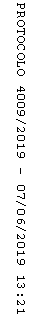 